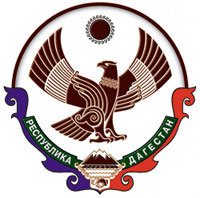 РЕСПУБЛИКА ДАГЕСТАНАДМИНИСТРАЦИЯ ГОРОДСКОГО  ОКРУГА«ГОРОД  КАСПИЙСК»ПОСТАНОВЛЕНИЕ№ 435                                                                   « 15» __апреля_ 2021г.«О введении временного ограничения движения транспортных средств на территории городского округа «город Каспийск» в период  прохождения парада войск, посвященного празднованию 76 годовщины Победы в Великой Отечественной войне»В соответствии со ст. 30 Федерального закона от 08.11.2007 № 257-ФЗ «Об автомобильных дорогах и о дорожной деятельности в Российской Федерации и о внесении изменений в отдельные законодательные акты Российской Федерации», Администрация городского округа «город Каспийск»,ПОСТАНОВЛЯЕТ:Ввести временное ограничение движения легкового и грузового транспорта:- в день проведения Парада Победы, посвященного празднованию 76 годовщины Победы в Великой Отечественной войне по улицам Маячная, Кирова, Абдулманапова, Алферова, Советская, Ленина, Халилова, Назарова, С. Стальского, Хизроева, Орджоникидзе – с 4 ч. 00 мин. 9 мая 2021 года до завершения мероприятий.- в дни проведения репетиции военного парада по улицам Маячная, Кирова, Абдулманапова, Алферова, Советская, Ленина, Халилова, Назарова, С. Стальского, Хизроева, Орджоникидзе   – 27, 29 апреля и 3, 5, 7 мая (резервные дни 4 и 8 мая) 2021 года с 9 ч. 00 мин. до 14 ч. 00 мин.Рекомендовать ОМВД России по г. Каспийск (Багавудинову Б. М.) обеспечить общественную безопасность в месте проведения тренировок и парада на городской площади. Опубликовать настоящее Постановление в газете «Трудовой Каспийск» и разместить его на официальном сайте городского округа «город Каспийск» в сети «Интернет».Контроль за исполнением настоящего Постановления возложить на заместителя главы Администрации городского округа «город Каспийск» Р. Д. Махмудова.         Глава городского округа        «город Каспийск»                                                                     Б. И. ГонцовИсп. нач. юр. отд.Р. МагомедовСогласовано:зам. главы Админ.Р. Д. Махмудов зам. главы Админ.А. В. Велиев Орджоникидзе ул., 12, г. Каспийск, 368300,   тел.: 8(246)5-14-11, факс: 8(246)5-10-00 сайт: www.kaspiysk.org, e-mail: kasp.info@yandex.ru, ОКПО 04046996; ОГРН 1020502132551; ИНН/КПП 0545011427/055401001